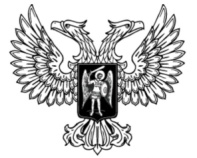 ДонецкАЯ НароднАЯ РеспубликАЗАКОНО ВНЕСЕНИИ ИЗМЕНЕНИЙ В ЗАКОН ДОНЕЦКОЙ НАРОДНОЙ РЕСПУБЛИКИ «О БЮДЖЕТЕ ДОНЕЦКОЙ НАРОДНОЙ РЕСПУБЛИКИ НА 2023 ГОД»Принят Постановлением Народного Совета 13 апреля 2023 годаСтатья 1Внести в Закон Донецкой Народной Республики от 18 января 2023 года № 428-IIНС «О бюджете Донецкой Народной Республики на 2023 год» (опубликован на официальном сайте Главы Донецкой Народной Республики 
18 января 2023 года) следующие изменения:1) статью 1 изложить в следующей редакции:«Статья 1Утвердить основные характеристики бюджета Донецкой Народной Республики на 2023 год:1) общий объем доходов в сумме 226 171 914,1 тыс. рублей, в том числе налоговые и неналоговые доходы – в сумме 25 225 541,2 тыс. рублей, безвозмездные поступления – в сумме 200 946 372,9 тыс. рублей;2) общий объем расходов в сумме 228 930 580,57531 тыс. рублей;3) дефицит бюджета Донецкой Народной Республики в сумме 
2 758 666,47531 тыс. рублей;4) верхний предел государственного долга Донецкой Народной Республики на 1 января 2024 года в сумме 0,0 тыс. рублей, в том числе верхний предел государственного внутреннего долга Донецкой Народной Республики – в сумме 0,0 тыс. рублей, включая верхний предел долга по государственным гарантиям – в сумме 0,0 тыс. рублей.»;2) часть 3 статьи 4 изложить в следующей редакции:«3. Утвердить в составе расходов бюджета Донецкой Народной Республики на 2023 год общий объем бюджетных ассигнований, направляемых на исполнение публичных нормативных обязательств на 2023 год, в сумме 
75 498 693,32800 тыс. рублей.»;3) статью 102 изложить в следующей редакции:«Статья 102Утвердить объем трансфертов, предоставляемых из бюджета Донецкой Народной Республики на 2023 год согласно приложению 8 к настоящему Закону.»;4) приложение 1 изложить в новой редакции (прилагается);5) приложение 4 изложить в новой редакции (прилагается);6) приложение 5 изложить в новой редакции (прилагается);7) приложение 6 изложить в новой редакции (прилагается);8) приложение 7 изложить в новой редакции (прилагается);9) приложение 8 изложить в новой редакции (прилагается).Статья 2Настоящий Закон вступает в силу со дня его официального опубликования.Временно исполняющий обязанностиГлавы Донецкой Народной Республики 	                                  Д.В. Пушилинг. Донецк13 апреля 2023 года№ 440-IIНС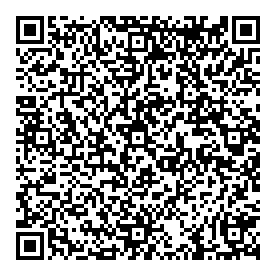 